Publicado en Madrid, 19 de junio del 2019 el 19/06/2019 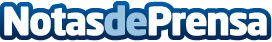 Schréder renueva el sistema de alumbrado en el municipio de la Comunidad Valenciana de Torrente con tecnología LEDEl Ayuntamiento de Torrente y la ciudadanía a través de un modelo de gestión ESE ha llevado a cabo la renovación del alumbrado de más de 15.000 puntos de luz apostando por las tecnologías eficientes de iluminación LED de SchréderDatos de contacto:marta949325080 Nota de prensa publicada en: https://www.notasdeprensa.es/schreder-renueva-el-sistema-de-alumbrado-en-el Categorias: Nacional Valencia Innovación Tecnológica Construcción y Materiales http://www.notasdeprensa.es